                                                                                    ПРИЛОЖЕНИЕ к извещениюПредельные размеры земельных участков и предельные параметры разрешенного строительства, реконструкции объектов капитального строительства установленные в МО «г. Тетюши» Тетюшского муниципального районаВиды разрешенного использования земельных участков и объектов капитального строительства; предельные (минимальные и (или) максимальные) размеры земельных участков и предельные параметры разрешенного строительства, реконструкции объектов капитального строительства:Предельные размеры земельных участков и предельные параметры разрешенного строительства, реконструкции объектов капитального строительства установленные в сельских поселениях Тетюшского муниципального районаПредельные размеры земельных участков и предельные параметры разрешенного строительства, реконструкции объектов капитального строительства должны соответствовать показателям нижеприведенной таблицы.Градостроительный план земельного участкаNГрадостроительный план земельного участка подготовлен на основании   запроса Палаты имущественных и земельных отношений Тетюшского муниципального района Республики Татарстан__________________________________________________________________________ (реквизиты решения уполномоченного федерального органа исполнительной  власти, или органа исполнительной власти субъекта Российской Федерации, или органа местного самоуправления о подготовке документации по    планировке территории, либо реквизиты обращения и ф.и.о. заявителя -    физического лица, либо реквизиты обращения и наименование заявителя -  юридического лица о выдаче градостроительного плана земельного участка)Местонахождение земельного участка__Республика Татарстан________________________________________________________________                     (субъект Российской Федерации)_Тетюшский муниципальный район_____________________________________________________                 ____________________________________________________________________________________               (муниципальный район или городской округ)_город Тетюши, улица Ветгородок, 5б                                      ________________________________                              (поселение)Кадастровый номер земельного участка__16:38:010402:155________________________________.Описание местоположения границ земельного участка: с севера – административное здание ПМК «Заволжская», с востока – частный сектор, с юга – частный сектор, с запада – двор ПМК «Заволжская»_____________________________________________________________________Площадь земельного участка__1136 кв.м.  ________________________________________________Описание местоположения проектируемого объекта на земельном участке (объекта капитального строительства) жилой дом располагается на земельном участке главным фасадом во двор в соответствии с генеральным планом застройки города Тетюши.______________________________План подготовлен заместителем начальника отдела строительства, ЖКХ и энергетики исполнительного комитета Тетюшского муниципального района Кудяковым И.С.(ф.и.о., должность уполномоченного лица, наименование органа илиорганизации)М.П.   22.05.2017г.           __________           / Кудяков И.С./               (дата)                    (подпись)    (расшифровка подписи)Представлен в Исполнительный комитет Тетюшского муниципального района.(наименование уполномоченного федерального органа исполнительной власти, или органа исполнительной власти субъекта Российской Федерации, или органа местного самоуправления)22.05.2017г.     (дата)Утвержден Постановлением Исполнительного комитета Тетюшского муниципального района.____________________________________________________________________________(реквизиты акта Правительства Российской Федерации, или высшего исполнительного органа государственной власти субъекта Российской Федерации, или главы местной администрации об утверждении)1. Чертеж   градостроительного   плана    земельного    участка  и  линий    градостроительного регулирования Чертеж    градостроительного    плана  земельного  участка  разработан на топографической основе в масштабе  1:500.Чертеж градостроительного плана земельного участка разработанИсполнительным комитетом Тетюшского муниципального района 22.05.2017г.                    (дата, наименование организации)2. Информация о разрешенном использовании земельного участка, требованиях к назначению, параметрам и размещению объекта капитального  строительства Правила землепользования и застройки МО «город Тетюши» от 19.12.2013г. № 28-4                           ________________________________________________________________________________(наименование представительного органа местного самоуправления, реквизиты акта об утверждении правил землепользования и застройки, информация обо всех предусмотренных градостроительным регламентом видах разрешенного использования земельного участка (за исключением случаев предоставления земельного участка для государственных или муниципальных нужд)2.1. Информация о разрешенном использовании земельного участка Земельный участок находится в зоне Ж-1 (зона застройки индивидуальными жилыми домами). основные виды разрешенного использования земельного участка: - индивидуальные жилые дома с приусадебными земельными участками;- блокированные односемейные дома с участками;- детские сады, иные объекты дошкольного воспитания;- школы начальные и средние.условно разрешенные виды использования земельного участка:- многоквартирные дома до 5-ти этажей, расположенные вдоль магистральных улиц города;- магазины товаров первой необходимости общей площадью не более 150 кв.м.;- приемные пункты прачечных и химчисток;- временные объекты торговли;- аптеки;- амбулаторно-клинические учреждения общей площадью не более 600 кв.м.;- строения для содержания домашнего скота и птицы;- ветлечебницы без постоянного содержания животных;- спортплощадки, теннисные корты;- спортзалы, залы рекреации, клубы многоцелевого и специализированного назначения;- отделения, участковые пункты милиции;- отделения связи;- жилищно-эксплуатационные и аварийно-диспетчерские службы;- парковки перед объектами обслуживающих и коммерческих видов использования;- антенны сотовой, радиорелейной и спутниковой связи.вспомогательные виды использования земельного участка:- отдельно стоящие или встроенные в жилые дома гаражи или открытые автостоянки: 2 машиноместа на индивидуальный участок;- открытые автостоянки для временного хранения индивидуальных легковых автомобилей (парковки);- хозяйственные постройки;- сады, огороды, полисадники;- теплицы, оранжереи;- игровые площадки, детские площадки;- постройки для содержания животных и птицы частного пользования;- индивидуальные резервуары для хранения воды;- скважины для забора воды, индивидуальные колодцы (при условии организации зоны санитарной охраны не менее 30-50 м в зависимости от уровня защищенности подземных вод);- индивидуальные бани, надворные туалеты;- объекты пожарной охраны (гидранты, резервуары, противопожарные водоемы);- площадки для хранения удобрений, компостные площадки, ямы или ящики;- объекты технического и инженерного обеспечения;- площадки для сбора мусора.2.2. Требования   к   назначению,    параметрам   и   размещению  объекта капитального строительства на указанном  земельном  участке.   Назначение объекта капитального строительства      Назначение объекта капитального строительства     N1_______________________,__Индивидуальный жилой дом.                      (согласно чертежу)                     (назначение объекта капитального строительства)2.2.1. Предельные  максимальные размеры земельных участков и объектов капитального строительства, в том числе площадь:2.2.2 Предельное  количество  этажей – 2», предельная высота зданий, строений, сооружений – 7,5м. <2>2.2.3. Максимальный      процент     застройки   в    границах земельного участка - 60% 2.2.4. Иные показатели:Подключение индивидуального жилого дома к инженерным коммуникациям – водопроводу, электрическим сетям, телефонизации от сельских сетей по техническим условиям.2.2.5. Требования    к    назначению,    параметрам  и размещению объекта капитального строительства на указанном земельном участке      Назначение объекта капитального строительства     N 1__________________,Индивидуальный жилой дом___.       (согласно чертежу) (назначение объекта капитального строительства)Предельные максимальные размеры земельных участков:3. Информация  о  расположенных  в  границах  земельного участка объектах капитального  строительства и объектах культурного наследия 3.1. Объекты капитального строительства – отсутствуют.N_____________________,_________________________________________________,   (согласно чертежу                        (назначение объекта капитального строительства)   градостроительного плана)  инвентаризационный или кадастровый номер_________,технический или кадастровый паспорт объекта подготовлен_______________________________________ (дата)_________________________________________________________________________ (наименование организации (органа) государственного кадастрового учета объектов недвижимости или государственного технического учета и технической инвентаризации объектов капитального строительства)3.2. Объекты, включенные  в  единый   государственный   реестр   объектов культурного  наследия  (памятников истории и культуры) народов Российской Федерации – отсутствуют.N_____________________,_________________________________________________,   (согласно чертежу                           (назначение объекта культурного наследия)   градостроительного        плана)________________________________________________________________________,   (наименование органа государственной власти, принявшего решение о  включении выявленного объекта культурного наследия в реестр, реквизиты этого решения)регистрационный номер в реестре____________________от____________________                                                            (дата)4. Информация о разделении земельного участка – отсутствует.________________________________________________________________________.     (наименование и реквизиты документа, определяющего возможность                      или невозможность разделения)Градостроительный план земельного участкаNГрадостроительный план земельного участка подготовлен на основании   запроса Палаты имущественных и земельных отношений Тетюшского муниципального района от 10.12.2016г.__________________________________________________________________________ (реквизиты решения уполномоченного федерального органа исполнительной  власти, или органа исполнительной власти субъекта Российской Федерации, или органа местного самоуправления о подготовке документации по    планировке территории, либо реквизиты обращения и ф.и.о. заявителя -    физического лица, либо реквизиты обращения и наименование заявителя -  юридического лица о выдаче градостроительного плана земельного участка)Местонахождение земельного участка__Республика Татарстан________________________________________________________________                     (субъект Российской Федерации)_Тетюшский муниципальный район_____________________________________________________                 ____________________________________________________________________________________               (муниципальный район или городской округ)_город Тетюши, проезд Газовиков, д.1Б                           ____________________________________                              (поселение)Кадастровый номер земельного участка__16:38:011701:86________________________________.Описание местоположения границ земельного участка: с севера – частный сектор, с востока – проезд Газовиков, с юга – частный сектор, с запада – частный сектор                             ___________Площадь земельного участка__806 кв.м.    _____________________________________________Описание местоположения проектируемого объекта на земельном участке (объекта капитального строительства) индивидуальный жилой дом располагается на земельном участке главным фасадомна проезд Газовиков в соответствии с генеральным планом застройки города Тетюши.___________ План подготовлен заместителем начальника отдела строительства, ЖКХ и энергетики исполнительного комитета Тетюшского муниципального района Кудяковым И.С.(ф.и.о., должность уполномоченного лица, наименование органа илиорганизации)М.П.   22.05.2017г.           __________           / Кудяков И.С./               (дата)                    (подпись)    (расшифровка подписи)Представлен в Исполнительный комитет Тетюшского муниципального района.(наименование уполномоченного федерального органа исполнительной власти, или органа исполнительной власти субъекта Российской Федерации, или органа местного самоуправления)22.05.2017г.     (дата)Утвержден Постановлением Исполнительного комитета Тетюшского муниципального района.____________________________________________________________________________(реквизиты акта Правительства Российской Федерации, или высшего исполнительного органа государственной власти субъекта Российской Федерации, или главы местной администрации об утверждении)1. Чертеж   градостроительного   плана    земельного    участка  и  линий    градостроительного регулирования Чертеж    градостроительного    плана  земельного  участка  разработан на топографической основе в масштабе  1:500.Чертеж градостроительного плана земельного участка разработанИсполнительным комитетом Тетюшского муниципального района 22.05.2017г.                    (дата, наименование организации)2. Информация о разрешенном использовании земельного участка, требованиях к назначению, параметрам и размещению объекта капитального  строительства Правила землепользования и застройки МО «город Тетюши» от 19.12.2013г. № 28-4                           ________________________________________________________________________________(наименование представительного органа местного самоуправления, реквизиты акта об утверждении правил землепользования и застройки, информация обо всех предусмотренных градостроительным регламентом видах разрешенного использования земельного участка (за исключением случаев предоставления земельного участка для государственных или муниципальных нужд)2.1. Информация о разрешенном использовании земельного участка Земельный участок находится в зоне Ж-1 (зона застройки индивидуальными жилыми домами). основные виды разрешенного использования земельного участка: - индивидуальные жилые дома с приусадебными земельными участками;- блокированные односемейные дома с участками;- детские сады, иные объекты дошкольного воспитания;- школы начальные и средние.условно разрешенные виды использования земельного участка:- многоквартирные дома до 5-ти этажей, расположенные вдоль магистральных улиц города;- магазины товаров первой необходимости общей площадью не более 150 кв.м.;- приемные пункты прачечных и химчисток;- временные объекты торговли;- аптеки;- амбулаторно-клинические учреждения общей площадью не более 600 кв.м.;- строения для содержания домашнего скота и птицы;- ветлечебницы без постоянного содержания животных;- спортплощадки, теннисные корты;- спортзалы, залы рекреации, клубы многоцелевого и специализированного назначения;- отделения, участковые пункты милиции;- отделения связи;- жилищно-эксплуатационные и аварийно-диспетчерские службы;- парковки перед объектами обслуживающих и коммерческих видов использования;- антенны сотовой, радиорелейной и спутниковой связи.вспомогательные виды использования земельного участка:- отдельно стоящие или встроенные в жилые дома гаражи или открытые автостоянки: 2 машиноместа на индивидуальный участок;- открытые автостоянки для временного хранения индивидуальных легковых автомобилей (парковки);- хозяйственные постройки;- сады, огороды, полисадники;- теплицы, оранжереи;- игровые площадки, детские площадки;- постройки для содержания животных и птицы частного пользования;- индивидуальные резервуары для хранения воды;- скважины для забора воды, индивидуальные колодцы (при условии организации зоны санитарной охраны не менее 30-50 м в зависимости от уровня защищенности подземных вод);- индивидуальные бани, надворные туалеты;- объекты пожарной охраны (гидранты, резервуары, противопожарные водоемы);- площадки для хранения удобрений, компостные площадки, ямы или ящики;- объекты технического и инженерного обеспечения;- площадки для сбора мусора.2.2. Требования   к   назначению,    параметрам   и   размещению  объекта капитального строительства на указанном  земельном  участке.   Назначение объекта капитального строительства      Назначение объекта капитального строительства     N1_______________________,__Индивидуальный жилой дом.                      (согласно чертежу)                     (назначение объекта капитального строительства)2.2.1. Предельные  максимальные размеры земельных участков и объектов капитального строительства, в том числе площадь:2.2.2 Предельное  количество  этажей – 2», предельная высота зданий, строений, сооружений – 7,5м. <2>2.2.3. Максимальный      процент     застройки   в    границах земельного участка - 60% 2.2.4. Иные показатели:Подключение индивидуального жилого дома к инженерным коммуникациям – водопроводу, электрическим сетям, телефонизации от сельских сетей по техническим условиям.2.2.5. Требования    к    назначению,    параметрам  и размещению объекта капитального строительства на указанном земельном участке      Назначение объекта капитального строительства     N 1__________________,Индивидуальный жилой дом____________________.       (согласно чертежу) (назначение объекта капитального строительства)Предельные максимальные размеры земельных участков:3. Информация  о  расположенных  в  границах  земельного участка объектах капитального  строительства и объектах культурного наследия 3.1. Объекты капитального строительства – отсутствуют.N_____________________,_________________________________________________,   (согласно чертежу                        (назначение объекта капитального строительства)   градостроительного плана)  инвентаризационный или кадастровый номер_________,технический или кадастровый паспорт объекта подготовлен_______________________________________ (дата)_________________________________________________________________________ (наименование организации (органа) государственного кадастрового учета объектов недвижимости или государственного технического учета и технической инвентаризации объектов капитального строительства)3.2. Объекты, включенные  в  единый   государственный   реестр   объектов культурного  наследия  (памятников истории и культуры) народов Российской Федерации – отсутствуют.N_____________________,_________________________________________________,   (согласно чертежу                           (назначение объекта культурного наследия)   градостроительного        плана)________________________________________________________________________,   (наименование органа государственной власти, принявшего решение о  включении выявленного объекта культурного наследия в реестр, реквизиты этого решения)регистрационный номер в реестре____________________от____________________                                                            (дата)4. Информация о разделении земельного участка – отсутствует.________________________________________________________________________.     (наименование и реквизиты документа, определяющего возможность                      или невозможность разделения)              Градостроительный план земельного участкаNГрадостроительный план земельного участка подготовлен на основании   запроса Палаты имущественных и земельных отношений Тетюшского муниципального района от 10.12.2016г.__________________________________________________________________________ (реквизиты решения уполномоченного федерального органа исполнительной  власти, или органа исполнительной власти субъекта Российской Федерации, или органа местного самоуправления о подготовке документации по    планировке территории, либо реквизиты обращения и ф.и.о. заявителя -    физического лица, либо реквизиты обращения и наименование заявителя -  юридического лица о выдаче градостроительного плана земельного участка)Местонахождение земельного участка__Республика Татарстан________________________________________________________________                     (субъект Российской Федерации)_Тетюшский муниципальный район_____________________________________________________                 ____________________________________________________________________________________               (муниципальный район или городской округ)_город Тетюши, улица Майская, д.14                           _______________________________________                              (поселение)Кадастровый номер земельного участка__16:38:010710:31________________________________.Описание местоположения границ земельного участка: с севера – улица Майская, с востока – частный сектор, с юга – улица Частный сектор, с запада – частный сектор                             _______Площадь земельного участка__1200 кв.м.    _____________________________________________Описание местоположения проектируемого объекта на земельном участке (объекта капитального строительства) индивидуальный жилой дом располагается на земельном участке главным фасадомна улицу Майская в соответствии с генеральным планом застройки города Тетюши._____________План подготовлен заместителем начальника отдела строительства, ЖКХ и энергетики исполнительного комитета Тетюшского муниципального района Кудяковым И.С.(ф.и.о., должность уполномоченного лица, наименование органа илиорганизации)М.П.   12.12.2016г.           __________           / Кудяков И.С./               (дата)                    (подпись)    (расшифровка подписи)Представлен в Исполнительный комитет Тетюшского муниципального района.(наименование уполномоченного федерального органа исполнительной власти, или органа исполнительной власти субъекта Российской Федерации, или органа местного самоуправления)20.12.2016г.     (дата)Утвержден Постановлением Исполнительного комитета Тетюшского муниципального района.____________________________________________________________________________(реквизиты акта Правительства Российской Федерации, или высшего исполнительного органа государственной власти субъекта Российской Федерации, или главы местной администрации об утверждении)1. Чертеж   градостроительного   плана    земельного    участка  и  линий    градостроительного регулирования Чертеж    градостроительного    плана  земельного  участка  разработан на топографической основе в масштабе  1:500.Чертеж градостроительного плана земельного участка разработанИсполнительным комитетом Тетюшского муниципального района 12.12.2016г.                    (дата, наименование организации)2. Информация о разрешенном использовании земельного участка, требованиях к назначению, параметрам и размещению объекта капитального  строительства Правила землепользования и застройки МО «город Тетюши» от 19.12.2013г. № 28-4                           ________________________________________________________________________________(наименование представительного органа местного самоуправления, реквизиты акта об утверждении правил землепользования и застройки, информация обо всех предусмотренных градостроительным регламентом видах разрешенного использования земельного участка (за исключением случаев предоставления земельного участка для государственных или муниципальных нужд)2.1. Информация о разрешенном использовании земельного участка Земельный участок находится в зоне Ж-1 (зона застройки индивидуальными жилыми домами). основные виды разрешенного использования земельного участка: - индивидуальные жилые дома с приусадебными земельными участками;- блокированные односемейные дома с участками;- детские сады, иные объекты дошкольного воспитания;- школы начальные и средние.условно разрешенные виды использования земельного участка:- многоквартирные дома до 5-ти этажей, расположенные вдоль магистральных улиц города;- магазины товаров первой необходимости общей площадью не более 150 кв.м.;- приемные пункты прачечных и химчисток;- временные объекты торговли;- аптеки;- амбулаторно-клинические учреждения общей площадью не более 600 кв.м.;- строения для содержания домашнего скота и птицы;- ветлечебницы без постоянного содержания животных;- спортплощадки, теннисные корты;- спортзалы, залы рекреации, клубы многоцелевого и специализированного назначения;- отделения, участковые пункты милиции;- отделения связи;- жилищно-эксплуатационные и аварийно-диспетчерские службы;- парковки перед объектами обслуживающих и коммерческих видов использования;- антенны сотовой, радиорелейной и спутниковой связи.вспомогательные виды использования земельного участка:- отдельно стоящие или встроенные в жилые дома гаражи или открытые автостоянки: 2 машиноместа на индивидуальный участок;- открытые автостоянки для временного хранения индивидуальных легковых автомобилей (парковки);- хозяйственные постройки;- сады, огороды, полисадники;- теплицы, оранжереи;- игровые площадки, детские площадки;- постройки для содержания животных и птицы частного пользования;- индивидуальные резервуары для хранения воды;- скважины для забора воды, индивидуальные колодцы (при условии организации зоны санитарной охраны не менее 30-50 м в зависимости от уровня защищенности подземных вод);- индивидуальные бани, надворные туалеты;- объекты пожарной охраны (гидранты, резервуары, противопожарные водоемы);- площадки для хранения удобрений, компостные площадки, ямы или ящики;- объекты технического и инженерного обеспечения;- площадки для сбора мусора.2.2. Требования   к   назначению,    параметрам   и   размещению  объекта капитального строительства на указанном  земельном  участке.   Назначение объекта капитального строительства      Назначение объекта капитального строительства     N1_______________________,__Индивидуальный жилой дом.                      (согласно чертежу)                     (назначение объекта капитального строительства)2.2.1. Предельные  максимальные размеры земельных участков и объектов капитального строительства, в том числе площадь:2.2.2 Предельное  количество  этажей – 2», предельная высота зданий, строений, сооружений – 7,5м. <2>2.2.3. Максимальный      процент     застройки   в    границах земельного участка - 60% 2.2.4. Иные показатели:Подключение индивидуального жилого дома к инженерным коммуникациям – водопроводу, электрическим сетям, телефонизации от сельских сетей по техническим условиям.2.2.5. Требования    к    назначению,    параметрам  и размещению объекта капитального строительства на указанном земельном участке      Назначение объекта капитального строительства     N 1__________________,Индивидуальный жилой дом____________________.       (согласно чертежу) (назначение объекта капитального строительства)Предельные максимальные размеры земельных участков:3. Информация  о  расположенных  в  границах  земельного участка объектах капитального  строительства и объектах культурного наследия 3.1. Объекты капитального строительства – отсутствуют.N_____________________,_________________________________________________,   (согласно чертежу                        (назначение объекта капитального строительства)   градостроительного плана)  инвентаризационный или кадастровый номер_________,технический или кадастровый паспорт объекта подготовлен_______________________________________ (дата)_________________________________________________________________________ (наименование организации (органа) государственного кадастрового учета объектов недвижимости или государственного технического учета и технической инвентаризации объектов капитального строительства)3.2. Объекты, включенные  в  единый   государственный   реестр   объектов культурного  наследия  (памятников истории и культуры) народов Российской Федерации – отсутствуют.N_____________________,_________________________________________________,   (согласно чертежу                           (назначение объекта культурного наследия)   градостроительного        плана)________________________________________________________________________,   (наименование органа государственной власти, принявшего решение о  включении выявленного объекта культурного наследия в реестр, реквизиты этого решения)регистрационный номер в реестре____________________от____________________                                                            (дата)4. Информация о разделении земельного участка – отсутствует.________________________________________________________________________.     (наименование и реквизиты документа, определяющего возможность                      или невозможность разделения)2. Сведения о технических условиях подключения (технологического присоединения) объектов капитального строительства к сетям инженерно-технического обеспечения и о плате за подключение:Код вида разрешен-ного использо-вания *Наименование вида разрешенного использования *Предельные размеры земельных участков и предельные параметры разрешенного строительства и реконструкции объектов капитального строительстваПредельные размеры земельных участков и предельные параметры разрешенного строительства и реконструкции объектов капитального строительстваПредельные размеры земельных участков и предельные параметры разрешенного строительства и реконструкции объектов капитального строительстваПредельные размеры земельных участков и предельные параметры разрешенного строительства и реконструкции объектов капитального строительстваКод вида разрешен-ного использо-вания *Наименование вида разрешенного использования *размер земельного участкапредельное количество этажей и предельная высота строениямаксимальный процент застройкиминимальные отступы от границ земельных участковОсновные виды разрешенного использованияОсновные виды разрешенного использованияОсновные виды разрешенного использованияОсновные виды разрешенного использованияОсновные виды разрешенного использованияОсновные виды разрешенного использования2.1Для индивидуального жилищного строительстваминимальный – 600 кв. м;максимальный – 5000 кв. м.Предельное количество этажей основного строения – 3 (включая мансардный), вспомогательных строений - 1;Предельная высота основного строения – 10 м; вспомогательных строений – 3,5 м (с плоской кровлей), 4,5 м (со скатной кровлей, высота в коньке).Максимальная высота ограждений – 2,0 м.20 %для сторон земельного участка, выходящих к улично-дорожной сети - 3 м;для иных сторон земельного участка -  не устанавливаются.В условиях сложившейся застройки допускается уменьшение отступа либо расположение зданий, строений и сооружений по красной линии.Виды параметров и единицы измеренияВиды параметров и единицы измеренияЗначения параметров применительнок основным разрешеннымвидам использования недвижимостиОтдельно стоящий односемейный домПредельные параметры земельных участковМинимальная площадькв.м1000Минимальная ширина вдоль фронта улицы (проезда)м5000Предельные параметры разрешенного строительства в пределах участковМаксимальный процент застройки участка%45Минимальный отступ строений от передней границы участка (в случаях, если иной показатель не установлен линией регулирования застройки)м0Минимальные отступы строений от боковых границ участкамa) 1 - при обязательном наличии брандмауэрн ой стены;б)	3 - в иных случаяхМинимальный отступ строений от задней границы участкам3Максимальная высота строенийм12Максимальная высота ограждений земельных участковм2,5RU16538333  1  5      0                                   С                                                           Х=377992,72                                                           Y=1279235,13Ю                               Двор ПМК «Заволжская»                                           Административное здание                                                                                                                            ПМК «Заволжская»                                                                               3,0                                             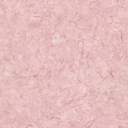        Х=377627,95                                       Y=1279524,01                                                               1,0                                                                                                                                            Х=377670,62                                                                                                                                            Y=1279206,02             Частный сектор                                                                                                                       Х=377689,02                                  Y=1278396,64                                                         УСЛОВНЫЕ  ОБОЗНАЧЕНИЯПерспективное строительство и реконструкция                             Граница земельного участка                       объектов может осуществляться только путем                                                                                                 приведения этих объектов в соответствие с градо-                                                                                                 строительным регламентом (п.9 ст.36 Градострои-                                                                                                 тельного Кодекса РФ).На чертеже нанесены охранные зоны инженерных                            Зона допустимого расположения               коммуникаций, публичные сервитуты установить                            магазина                                                      согласно действующему законодательству.  Использование участков, занятых охранными зонами      инженерных коммуникаций, возможно при условии                            Зона допустимого расположения               согласования их переноса (выноса) с эксплуатирую-                            строений                                                     щими службами.Красные линии не разрабатывались.Система координат МСК-16.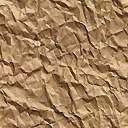                             Охранная зона инженерных                            коммуникацийКадастровый номер земельного участка согласно чертежу градостр. плана1. Длина (метров)2. Ширина (метров)3. Полоса отчуждения4. Охранные зоны5. Площадь земельного участка (га)6. Номер объекта кап. стр-ва. согласно чертежу градостр. плана7. Размер (м)7. Размер (м)8. Площадь объекта кап. стр-ва (га)Кадастровый номер земельного участка согласно чертежу градостр. плана1. Длина (метров)2. Ширина (метров)3. Полоса отчуждения4. Охранные зоны5. Площадь земельного участка (га)6. Номер объекта кап. стр-ва. согласно чертежу градостр. планамакс.мин.8. Площадь объекта кап. стр-ва (га)16:38:010402:15553,019,5--0,1136153,019,50,012Номер участка согласно чертежу градостроительного планаДлина (м)Ширина (м)Площадь (га)Полоса отчужденияОхранные зоны153,019,50,1136--RU1653833315      1                                                           Х=380549,72                                                           Y=1286234,33Ю                    Частный сектор                                                                             Частный сектор                                                                           5,0                             5,0           5,0                                    С                                                3,0                                                    Х=380588,44                                1,0       Y=1286224,32                                                               1,0                                                                    1,0                                                                                                                                            Х=380542,20                                        5,0                                                                           5,0               Y=1286205,28                                                                                                        1,0                                                                                                                 Частный сектор                                  Х=380580,93                                  Y=1286195,26                                                         УСЛОВНЫЕ  ОБОЗНАЧЕНИЯПерспективное строительство и реконструкция                             Граница земельного участка                       объектов может осуществляться только путем                                                                                                 приведения этих объектов в соответствие с градо-                                                                                                 строительным регламентом (п.9 ст.36 Градострои-                                                                                                 тельного Кодекса РФ).На чертеже нанесены охранные зоны инженерных                            Зона допустимого расположения               коммуникаций, публичные сервитуты установить                            жилого здания                                             согласно действующему законодательству.  Использование участков, занятых охранными зонами      инженерных коммуникаций, возможно при условии                            Зона допустимого расположения               согласования их переноса (выноса) с эксплуатирую-                            строений                                                     щими службами.Красные линии не разрабатывались.Система координат МСК-16.                            Охранная зона инженерных                            коммуникацийКадастровый номер земельного участка согласно чертежу градостр. плана1. Длина (метров)2. Ширина (метров)3. Полоса отчуждения4. Охранные зоны5. Площадь земельного участка (га)6. Номер объекта кап. стр-ва. согласно чертежу градостр. плана7. Размер (м)7. Размер (м)8. Площадь объекта кап. стр-ва (га)Кадастровый номер земельного участка согласно чертежу градостр. плана1. Длина (метров)2. Ширина (метров)3. Полоса отчуждения4. Охранные зоны5. Площадь земельного участка (га)6. Номер объекта кап. стр-ва. согласно чертежу градостр. планамакс.мин.8. Площадь объекта кап. стр-ва (га)16:38:011701:8640,020,0--0,0806140,020,00,012Номер участка согласно чертежу градостроительного планаДлина (м)Ширина (м)Площадь (га)Полоса отчужденияОхранные зоны140,020,00,0806--RU1653833399                                                           Х=380549,72                                                           Y=1286234,33                    Частный сектор                                                                             Частный сектор                                                                           5,0                             5,0           5,0                                                                                    3,0                                                    Х=380588,44                                1,0       Y=1286224,32                                                               1,0                                                                    1,0                                                                                                                                            Х=380542,20                                        5,0                                                                           5,0               Y=1286205,28                                                                                                        1,0                                                                                                                 Частный сектор                                  Х=380580,93                                  Y=1286195,26                                                         УСЛОВНЫЕ  ОБОЗНАЧЕНИЯПерспективное строительство и реконструкция                             Граница земельного участка                       объектов может осуществляться только путем                                                                                                 приведения этих объектов в соответствие с градо-                                                                                                 строительным регламентом (п.9 ст.36 Градострои-                                                                                                 тельного Кодекса РФ).На чертеже нанесены охранные зоны инженерных                            Зона допустимого расположения               коммуникаций, публичные сервитуты установить                            жилого здания                                             согласно действующему законодательству.  Использование участков, занятых охранными зонами      инженерных коммуникаций, возможно при условии                            Зона допустимого расположения               согласования их переноса (выноса) с эксплуатирую-                            строений                                                     щими службами.Красные линии не разрабатывались.Система координат МСК-16.                            Охранная зона инженерных                            коммуникацийКадастровый номер земельного участка согласно чертежу градостр. плана1. Длина (метров)2. Ширина (метров)3. Полоса отчуждения4. Охранные зоны5. Площадь земельного участка (га)6. Номер объекта кап. стр-ва. согласно чертежу градостр. плана7. Размер (м)7. Размер (м)8. Площадь объекта кап. стр-ва (га)Кадастровый номер земельного участка согласно чертежу градостр. плана1. Длина (метров)2. Ширина (метров)3. Полоса отчуждения4. Охранные зоны5. Площадь земельного участка (га)6. Номер объекта кап. стр-ва. согласно чертежу градостр. планамакс.мин.8. Площадь объекта кап. стр-ва (га)16:38:010710:3140,030,0--0,1200140,0830,120,012Номер участка согласно чертежу градостроительного планаДлина (м)Ширина (м)Площадь (га)Полоса отчужденияОхранные зоны140,0830,120,1200--№ ЛотаСети электроснабженияСети газоснабженияСети водоснабженияСети водоснабжения14Планируемая к присоединению суммарная мощность:5 кВт, уровень напряжения 0,23 кВ, центр питания: ТП 28 2-население. Проектируемая схема внешнего электроснабжения в отношении обеспечения надежности электроснабжения должна соответствовать требованиям  ПУЭ, предъявляемых к электроприемникам 3 категории. Для осуществления технологического  присоединения необходимо подать в филиал заявку на техническое присоединение и заключение договора на оказания услуг по осуществлению технологического присоединения энергоустановок к электрическим  сетям ОАО «Сетевая компания» по условиям, которого будут определены границы раздела по балансовой и эксплуатационной ответственности. Закупка электротехнического оборудования и строительство объектов электросетевого хозяйства осуществляется только после заключения договора на оказание услуг по осуществлению Технологического присоединения энергоустановок к электрическим сетям ОАО «Сетевая компания». Настоящие технические требования действительны в течении шести месяцев, после чего требуют пересмотра  или продления. Тарифы на технологическое присоединение устанавливаются Государственным комитетом по тарифам (от 18.12.2013 № 6-46/тп, от 11.12.2015№ 6-146/тп )Подключение объекта капитального строительства к сети газораспределения возможно от газопровода низкого давления Д63 мм по ул. МолодежнаяИнженерных сетей нетИнженерных сетей нет15Планируемая к присоединению суммарная мощность:5 кВт, уровень напряжения 0,23 кВ, центр питания: ТП 256 1 - население опора 11. Проектируемая схема внешнего электроснабжения в отношении обеспечения надежности электроснабжения должна соответствовать требованиям  ПУЭ, предъявляемых к электроприемникам 3 категории. Для осуществления технологического  присоединения необходимо подать в филиал заявку на техническое присоединение и заключение договора на оказания услуг по осуществлению технологического присоединения энергоустановок к электрическим  сетям ОАО «Сетевая компания» по условиям, которого будут определены границы раздела по балансовой и эксплуатационной ответственности. Закупка электротехнического оборудования и строительство объектов электросетевого хозяйства осуществляется только после заключения договора на оказание услуг по осуществлению Технологического присоединения энергоустановок к электрическим сетям ОАО «Сетевая компания».  Настоящие технические требования действительны в течении шести месяцев, после чего требуют пересмотра  или продления.  Тарифы на технологическое присоединение устанавливаются Государственным комитетом по тарифам (от 18.12.2013 № 6-46/тп, от 11.12.2015№ 6-146/тп )Подключение к сети газораспределения помещения личного подсобного хозяйства в объеме 5,0 м 3/час возможно от газопровода низкого давления Д89 мм по ул. К.МарксаИнженерных сетей  нетИнженерных сетей  нет16Планируемая к присоединению суммарная мощность:5 кВт, уровень напряжения 0,23 кВ, центр питания: ТП 256 1 - население опора 11. Проектируемая схема внешнего электроснабжения в отношении обеспечения надежности электроснабжения должна соответствовать требованиям  ПУЭ, предъявляемых к электроприемникам 3 категории. Для осуществления технологического  присоединения необходимо подать в филиал заявку на техническое присоединение и заключение договора на оказания услуг по осуществлению технологического присоединения энергоустановок к электрическим  сетям ОАО «Сетевая компания» по условиям, которого будут определены границы раздела по балансовой и эксплуатационной ответственности. Закупка электротехнического оборудования и строительство объектов электросетевого хозяйства осуществляется только после заключения договора на оказание услуг по осуществлению Технологического присоединения энергоустановок к электрическим сетям ОАО «Сетевая компания». Настоящие технические требования действительны в течении шести месяцев, после чего требуют пересмотра  или продления.  Тарифы на технологическое присоединение устанавливаются Государственным комитетом по тарифам (от 18.12.2013 № 6-46/тп,  от 11.12.2015№ 6-146/тп )Газоснабжение жилых домов возможно осуществить при условии строительства уличных газопроводовИнженерных сетей  нетИнженерных сетей  нет17Планируемая к присоединению суммарная мощность:5 кВт, уровень напряжения 0,23 кВ, центр питания: ТП 471- 1 - население. Проектируемая схема внешнего электроснабжения в отношении обеспечения надежности электроснабжения должна соответствовать требованиям  ПУЭ, предъявляемых к электроприемникам 3 категории. Для осуществления технологического  присоединения необходимо подать в филиал заявку на техническое присоединение и заключение договора на оказания услуг по осуществлению технологического присоединения энергоустановок к электрическим  сетям ОАО «Сетевая компания» по условиям, которого будут определены границы раздела по балансовой и эксплуатационной ответственности. Закупка электротехнического оборудования и строительство объектов электросетевого хозяйства осуществляется только после заключения договора на оказание услуг по осуществлению Технологического присоединения энергоустановок к электрическим сетям ОАО «Сетевая компания». Настоящие технические требования действительны в течении шести месяцев, после чего требуют пересмотра  или продления.   Тарифы на технологическое присоединение устанавливаются Государственным комитетом по тарифам (от 18.12.2013 № 6-46/тп, от 11.12.2015№ 6-146/тп )Газоснабжение жилого дома, возможно, осуществить при условии строительства уличных газопроводов.Проектом предусмотрено проведение нового уличного водопровода Ф110 по адресу ул. Серебрякова точка подключения по адресу Новаторов. В колодцах подключения предусмотрено установка отключающей арматуры согласно действующих нормативов. Давление в точке подключения 0,2Мпа. Проектом предусмотрено установка объектовых и индивидуальных узлов учета потребляемой воды. Проектом предусмотреть выгребную яму. Плата за подключение 3300 (Три тысячи триста) рублей.Настоящие технические условия действительны в течение одного года с момента выдачи тех. условий.Проектом предусмотрено проведение нового уличного водопровода Ф110 по адресу ул. Серебрякова точка подключения по адресу Новаторов. В колодцах подключения предусмотрено установка отключающей арматуры согласно действующих нормативов. Давление в точке подключения 0,2Мпа. Проектом предусмотрено установка объектовых и индивидуальных узлов учета потребляемой воды. Проектом предусмотреть выгребную яму. Плата за подключение 3300 (Три тысячи триста) рублей.Настоящие технические условия действительны в течение одного года с момента выдачи тех. условий.18Планируемая к присоединению суммарная мощность:5 кВт, уровень напряжения 0,23 кВ, центр питания: ТП 451-5 - население. Проектируемая схема внешнего электроснабжения в отношении обеспечения надежности электроснабжения должна соответствовать требованиям  Подключение к сети газораспределения индивидуального жилую застройку в объеме 5,0м3/час возможно рассмотреть от газопровода низкого давления Д 57 мм по ул. Большая Спасская ПУЭ, предъявляемых к электроприемникам 3 категории. Для осуществления технологического  присоединения необходимо подать в филиал заявку на техническое присоединение и заключение договора на оказания услуг по осуществлению технологического присоединения энергоустановок к электрическим  сетям ОАО «Сетевая компания» по условиям, которого будут определены границы раздела по балансовой и эксплуатационной ответственности. Закупка электротехнического оборудования и строительство объектов электросетевого хозяйства осуществляется только после заключения договора на оказание услуг по осуществлению Технологического присоединения энергоустановок к электрическим сетям ОАО «Сетевая компания».  Настоящие технические требования действительны в течении шести месяцев, после чего требуют пересмотра  или продления.  Тарифы на технологическое присоединение устанавливаются Государственным комитетом по тарифам (от 18.12.2013 № 6-46/тп,                           от 11.12.2015№ 6-146/тп )Подключение объекта капитального строительства к сети газораспределения возможно от газопровода низкого давления Д57 мм по ул. Проезд ГазовиковПроектом предусмотрено подключение к существующему водопроводу  Ф110 по адресу ул. Яруллина. В колодцах подключения предусмотрено установка отключающей арматуры согласно действующих нормативов. Давление в точке подключения 0,2Мпа. Проектом предусмотрено установка объектовых и индивидуальных узлов учета потребляемой воды. Проектом предусмотреть выгребную яму. Плата за подключение 3300 (Три тысячи триста) рублей.Настоящие технические условия действительны в течение одного года с момента выдачи тех. условий.19Планируемая к присоединению суммарная мощность: 5 кВт, уровень напряжения 0,23 кВ, центр питания: ТП 90 2 - население. Проектируемая схема внешнего электроснабжения в отношении обеспечения надежности электроснабжения должна соответствовать требованиям  ПУЭ, предъявляемых к электроприемникам 3 категории. Для осуществления технологического  присоединения необходимо подать в филиал заявку на техническое присоединение и заключение договора на оказания услуг по осуществлению технологического присоединения энергоустановок к электрическим  сетям ОАО «Сетевая компания» по условиям, которого будут определены границы раздела по балансовой и эксплуатационной ответственности. Закупка электротехнического оборудования и строительство объектов электросетевого хозяйства осуществляется только после заключения договора на оказание услуг по осуществлению Технологического присоединения энергоустановок к электрическим сетям ОАО «Сетевая компания».  Настоящие технические требования действительны в течении шести месяцев, после чего требуют пересмотра  или продления.  Тарифы на технологическое присоединение устанавливаются Государственным комитетом по тарифам (от 18.12.2013 № 6-46/тп, от 11.12.2015№ 6-146/тп )Газоснабжение жилого дома, возможно, осуществить при условии строительства уличных газопроводов.Инженерных сетей нет20Планируемая к присоединению суммарная мощность: 5 кВт, уровень напряжения 0,23 кВ, центр питания: ТП 381 2 - население. Проектируемая схема внешнего электроснабжения в отношении обеспечения надежности электроснабжения должна соответствовать требованиям  ПУЭ, предъявляемых к электроприемникам 3 категории. Для осуществления технологического  присоединения необходимо подать в филиал заявку на техническое присоединение и заключение договора на оказания услуг по осуществлению технологического присоединения энергоустановок к электрическим  сетям ОАО «Сетевая компания» по условиям, которого будут определены границы раздела по балансовой и эксплуатационной ответственности. Закупка электротехнического оборудования и строительство объектов электросетевого хозяйства осуществляется только после заключения договора на оказание услуг по осуществлению Технологического присоединения энергоустановок к электрическим сетям ОАО «Сетевая компания». Настоящие технические требования действительны в течении шести месяцев, после чего требуют пересмотра  или продления.  Тарифы на технологическое присоединение устанавливаются Государственным комитетом по тарифам (от 18.12.2013 № 6-46/тп, от 11.12.2015№ 6-146/тп )Подключение объекта капитального строительства к сети газораспределения возможно от газопровода низкого давления Д110 мм по ул. СоветскаяИнженерных сетей нет21Планируемая к присоединению суммарная мощность: 5 кВт, уровень напряжения 0,23 кВ, центр питания: ТП 90 2 - население. Проектируемая схема внешнего электроснабжения в отношении обеспечения надежности электроснабжения должна соответствовать требованиям  ПУЭ, предъявляемых к электроприемникам 3 категории. Для осуществления технологического  присоединения необходимо подать в филиал заявку на техническое присоединение и заключение договора на оказания услуг по осуществлению технологического присоединения энергоустановок к электрическим  сетям ОАО «Сетевая компания» по условиям, которого будут определены границы раздела по балансовой и эксплуатационной ответственности. Закупка электротехнического оборудования и строительство объектов электросетевого хозяйства осуществляется только после заключения договора на оказание услуг по осуществлению Технологического присоединения энергоустановок к электрическим сетям ОАО «Сетевая компания». Настоящие технические требования действительны в течении шести месяцев, после чего требуют пересмотра  или продления.  Тарифы на технологическое присоединение устанавливаются Государственным комитетом по тарифам (от 18.12.2013 № 6-46/тп, от 11.12.2015№ 6-146/тп )Газоснабжение объектов капитального строительства возможно при условии строительства уличных газопроводовИнженерных сетей нет22Планируемая к присоединению суммарная мощность: 5 кВт, уровень напряжения 0,23 кВ, центр питания: ТП 471- 1 - население опора 6. Проектируемая схема внешнего электроснабжения в отношении обеспечения надежности электроснабжения должна соответствовать требованиям  ПУЭ, предъявляемых к электроприемникам 3 категории. Для осуществления технологического  присоединения необходимо подать в филиал заявку на техническое присоединение и заключение договора на оказания услуг по осуществлению технологического присоединения энергоустановок к электрическим  сетям ОАО «Сетевая компания» по условиям, которого будут определены границы раздела по балансовой и эксплуатационной ответственности. Закупка электротехнического оборудования и строительство объектов электросетевого хозяйства осуществляется только после заключения договора на оказание услуг по осуществлению Технологического присоединения энергоустановок к электрическим сетям ОАО «Сетевая компания». Настоящие технические требования действительны в течении шести месяцев, после чего требуют пересмотра  или продления. Тарифы на технологическое присоединение устанавливаются Государственным комитетом по тарифам (от 18.12.2013 № 6-46/тп, от 11.12.2015№ 6-146/тп ) Газоснабжение жилого дома, возможно, осуществить при условии строительства уличных газопроводовПроектом предусмотрено проведение нового уличного водопровода Ф110 по адресу ул. Серебрякова, точка подключения по адресу Новаторов. В колодцах подключения предусмотрена установка отключающей арматуры согласно действующих нормативов. Давление в точке подключения 0,2МПа. Проектом предусмотрена установка объектовых и индивидуальных узлов учета потребляемой воды. Канализация: проектом предусмотрена выгребная яма. Плата за подключение 3300 руб. Настоящие технические условия действительны в течение одного года с момента выдачи тех. условий.23Планируемая к присоединению суммарная мощность: 5 кВт, уровень напряжения 0,23 кВ, центр питания: ТП 471- 1 - население. Проектируемая схема внешнего электроснабжения в отношении обеспечения надежности электроснабжения должна соответствовать требованиям  ПУЭ, предъявляемых к электроприемникам 3 категории. Для осуществления технологического  присоединения необходимо подать в филиал заявку на техническое присоединение и заключение договора на оказания услуг по осуществлению технологического присоединения энергоустановок к электрическим  сетям ОАО «Сетевая компания» по условиям, которого будут определены границы раздела по балансовой и эксплуатационной ответственности. Закупка электротехнического оборудования и строительство объектов электросетевого хозяйства осуществляется только после заключения договора на оказание услуг по осуществлению Технологического присоединения энергоустановок к электрическим сетям ОАО «Сетевая компания». Настоящие технические требования действительны в течении шести месяцев, после чего требуют пересмотра  или продления. Тарифы на технологическое присоединение устанавливаются Государственным комитетом по тарифам (от 18.12.2013 № 6-46/тп,  от 11.12.2015№ 6-146/тп ) Газоснабжение жилого дома, возможно, осуществить при условии строительства уличных газопроводовПроектом предусмотрено проведение нового уличного водопровода Ф110 по адресу ул. Серебрякова, точка подключения по адресу Новаторов. В колодцах подключения предусмотрена установка отключающей арматуры согласно действующих нормативов. Давление в точке подключения 0,2МПа. Проектом предусмотрена установка объектовых и индивидуальных узлов учета потребляемой воды. Канализация: проектом предусмотрена выгребная яма. Плата за подключение 3300 руб. Настоящие технические условия действительны в течение одного года с момента выдачи тех. условий.24Планируемая к присоединению суммарная мощность: 5 кВт, уровень напряжения 0,23 кВ, центр питания: ТП 471-1 - население опора 16. Проектируемая схема внешнего электроснабжения в отношении обеспечения надежности электроснабжения должна соответствовать требованиям  ПУЭ, предъявляемых к электроприемникам 3 категории. Для осуществления технологического  присоединения необходимо подать в филиал заявку на техническое присоединение и заключение договора на оказания услуг по осуществлению технологического присоединения энергоустановок к электрическим  сетям ОАО «Сетевая компания» по условиям, которого будут определены границы раздела по балансовой и эксплуатационной ответственности. Закупка электротехнического оборудования и строительство объектов электросетевого хозяйства осуществляется только после заключения договора на оказание услуг по осуществлению Технологического присоединения энергоустановок к электрическим сетям ОАО «Сетевая компания». Настоящие технические требования действительны в течении шести месяцев, после чего требуют пересмотра  или продления.  Тарифы на технологическое присоединение устанавливаются Государственным комитетом по тарифам (от 18.12.2013 № 6-46/тп, от 11.12.2015№ 6-146/тп )Газоснабжение жилого дома, возможно, осуществить при условии строительства уличных газопроводовПроектом предусмотрено проведение нового уличного водопровода Ф110 по адресу ул. Серебрякова, точка подключения по адресу Новаторов. В колодцах подключения предусмотрена установка отключающей арматуры согласно действующих нормативов. Давление в точке подключения 0,2МПа. Проектом предусмотрена установка объектовых и индивидуальных узлов учета потребляемой воды. Канализация: проектом предусмотрена выгребная яма. Плата за подключение 3300 руб. Настоящие технические условия действительны в течение одного года с момента выдачи тех. условий.25Планируемая к присоединению суммарная мощность: 5 кВт, уровень напряжения 0,23 кВ, центр питания: ТП 47-3 - население. Проектируемая схема внешнего электроснабжения в отношении обеспечения надежности электроснабжения должна соответствовать требованиям  ПУЭ, предъявляемых к электроприемникам 3 категории. Для осуществления технологического  присоединения необходимо подать в филиал заявку на техническое присоединение и заключение договора на оказания услуг по осуществлению технологического присоединения энергоустановок к электрическим  сетям ОАО «Сетевая компания» по условиям, которого будут определены границы раздела по балансовой и эксплуатационной ответственности. Закупка электротехнического оборудования и строительство объектов электросетевого хозяйства осуществляется только после заключения договора на оказание услуг по осуществлению Технологического присоединения энергоустановок к электрическим сетям ОАО «Сетевая компания». Настоящие технические требования действительны в течении шести месяцев, после чего требуют пересмотра  или продления. Тарифы на технологическое присоединение устанавливаются Государственным комитетом по тарифам (от 18.12.2013 № 6-46/тп, от 11.12.2015№ 6-146/тп )  Подключение объектов капитального строительства к сети газораспределения возможно от газопровода низкого давления Д57 мм по ул. проезд ГазовиковПроектом предусмотрено подключение к существующему  водопроводу Ф110 по адресу ул. Базовая. В колодцах подключения предусмотрена установка отключающей арматуры согласно действующих нормативов. Место расположения колодца и диаметр водопроводной сети определить проектом. Давление в точке подключения 0,3-0,4 МПа. Проектом предусмотрена установка объектовых и индивидуальных узлов учета потребляемой воды. Диаметры выпуска и точки подключения определить проектом. Подключение провести к существующему канализационному центральному коллектору Ф500 мм по ул. Базовая. Плата за подключение 3300 руб. Настоящие технические условия действительны в течение одного года с момента выдачи тех. условий.26Планируемая к присоединению суммарная мощность: 5 кВт, уровень напряжения 0,23 кВ, центр питания: ТП 218 2 - население. Проектируемая схема внешнего электроснабжения в отношении обеспечения надежности электроснабжения должна соответствовать требованиям  ПУЭ, предъявляемых к электроприемникам 3 категории. Для осуществления технологического  присоединения необходимо подать в филиал заявку на техническое присоединение и заключение договора на оказания услуг по осуществлению технологического присоединения энергоустановок к электрическим  сетям ОАО «Сетевая компания» по условиям, которого будут определены границы раздела по балансовой и эксплуатационной ответственности. Закупка электротехнического оборудования и строительство объектов электросетевого хозяйства осуществляется только после заключения договора на оказание услуг по осуществлению Технологического присоединения энергоустановок к электрическим сетям ОАО «Сетевая компания». Настоящие технические требования действительны в течении шести месяцев, после чего требуют пересмотра  или продления. Тарифы на технологическое присоединение устанавливаются Государственным комитетом по тарифам (от 18.12.2013 № 6-46/тп, от 11.12.2015№ 6-146/тп )  Подключение объекта капитального строительства к сети газораспределения возможно от газопровода низкого давления Д63мм по ул. ЛенинаИнженерных сетей нет27Планируемая к присоединению суммарная мощность: 5 кВт, уровень напряжения 0,23 кВ, центр питания: ТП 413-2 – население опора 33. Проектируемая схема внешнего электроснабжения в отношении обеспечения надежности электроснабжения должна соответствовать требованиям  ПУЭ, предъявляемых к электроприемникам 3 категории. Для осуществления технологического  присоединения необходимо подать в филиал заявку на техническое присоединение и заключение договора на оказания услуг по осуществлению технологического присоединения энергоустановок к электрическим  сетям ОАО «Сетевая компания» по условиям, которого будут определены границы раздела по балансовой и эксплуатационной ответственности. Закупка электротехнического оборудования и строительство объектов электросетевого хозяйства осуществляется только после заключения договора на оказание услуг по осуществлению Технологического присоединения энергоустановок к электрическим сетям ОАО «Сетевая компания». Настоящие технические требования действительны в течении шести месяцев, после чего требуют пересмотра  или продления. Тарифы на технологическое присоединение устанавливаются Государственным комитетом по тарифам (от 18.12.2013 № 6-46/тп, от 11.12.2015№ 6-146/тп )  Подключение объекта капитального строительства к сети газораспределения возможно от газопровода низкого давления Д63мм по ул. ЛенинаПроектом предусмотрено подключение к существующему водопроводу Ф110 по адресу: ул. Майская. В колодцах подключения предусмотреть установку отключающей арматуры согласно действующих нормативов. Место расположения колодца и диаметр водопроводной сети определено проектом. Давление в точке подключения 0,2 Мпа. Проектом предусмотрено установка объектовых и индивидуальных узлов учета потребляемой воды. Проектом предусмотрено выгребная яма. Плата за подключение 3300 руб. Настоящие технические условия действительны в течение одного года с момента выдачи тех. условий.28Планируемая к присоединению суммарная мощность: 5 кВт, уровень напряжения 0,23 кВ, центр питания: ТП 46-1- население. Проектируемая схема внешнего электроснабжения в отношении обеспечения надежности электроснабжения должна соответствовать требованиям  ПУЭ, предъявляемых к электроприемникам 3 категории. Для осуществления технологического  присоединения необходимо подать в филиал заявку на техническое присоединение и заключение договора на оказания услуг по осуществлению технологического присоединения энергоустановок к электрическим  сетям ОАО «Сетевая компания» по условиям, которого будут определены границы раздела по балансовой и эксплуатационной ответственности. Закупка электротехнического оборудования и строительство объектов электросетевого хозяйства осуществляется только после заключения договора на оказание услуг по осуществлению Технологического присоединения энергоустановок к электрическим сетям ОАО «Сетевая компания». Настоящие технические требования действительны в течении шести месяцев, после чего требуют пересмотра  или продления. Тарифы на технологическое присоединение устанавливаются Государственным комитетом по тарифам (от 18.12.2013 № 6-46/тп, от 11.12.2015№ 6-146/тп )  Подключение к сети газораспределения помещения личного подсобного хозяйства в объеме 15,0 м3/час возможно от газопровода низкого давления Д110 мм по ул. ЛенинаИнженерных сетей нет